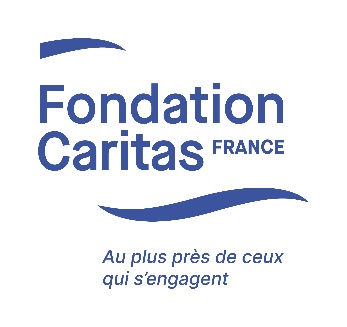 Programme d’Aide au Développement Associatif de Symmachia (PADA)Formulaire de candidature 2024L’associationNom de l’Association : Nombre de salariés :Nombre de salariés travaillant pour la collecte de fonds :Le contactPersonne remplissant le dossier au nom de l’association : 
NOM :                                  Prénom :         Fonction au sein de l’association :Présentation de l’associationAnnée de création de votre association3 années d’existence minimum sont requises pour pouvoir postuler au programme.Justificatif nécessaire : publication au JOAFEVotre association est-elle reconnue d’intérêt général ?Justificatif nécessaire : attestation d’éligibilité au mécénat téléchargeable sur le site Internet www.symmachia.frLes comptes du dernier exercice fiscal disponible (2023, à défaut, 2022) ont-ils été audités et sans réserve de la part des commissaires au compte ?Justificatif nécessaire : derniers comptes audités, ou rapport d’activité et comptesMontant de la collecte des 3 derniers exercices (détail par année) et BP 2024 Composition et implication de la gouvernance
Merci de décrire l’organisation de votre gouvernance (conseil d’administration, conseil stratégique, comités thématiques…) en remplissant le tableau suivant :La thématique retenue pour cette année est le soutien aux personnes en situation de précarité en France (logement, emploi, formation, éducation). En quoi votre action contribue-t-elle à venir en aide aux personnes en situation de précarité et sur quel territoire agit-elle ? Description de l’association : mission sociale de l’association telle que décrite dans les statuts et déclinaison opérationnelleJustificatif nécessaire : les derniers statuts déposés en PréfectureGrandes lignes du plan de développement et stratégie de collecte pour la période2024-2026 
Vous pouvez compléter ou remplacer cette question par tout document permettant d’y répondre s’il existe déjà (réponse à un autre appel à projet, documents internes…)
justificatif : BP 2024Votre candidatureMotivations de postuler au programmeComment mesurez-vous et décrivez-vous votre impact ? Merci de fournir dans cette partie la mesure et l’évolution de votre activitéComment comptez-vous mobiliser l’accompagnement du Fonds Symmachia ? Binôme salarié / bénévole envisagé pour la participation au programmeSalarié (nom – prénom – fonction)Bénévole de la gouvernance ou ayant mandat de la gouvernance de s'impliquer sur la diversification des ressources) pour capitaliser l’apport de l’accompagnement au sein de l’association au-delà des mouvements de personnels (nom – prénom – fonction/expertise)En candidatant, vous vous engagez à suivre l’intégralité du programme proposé (séances individuelles et collectives) et à rendre une évaluation-bilan du programme en 1 à 2 pages maximum à la clôture de celui-ci.Fait à …En date du … (signature)Candidatures à envoyer à contact@symmachia.fr avec l’objet « Candidature PADA » avant le 9 avril 2024Rappel des pièces à joindrePublication au JOAFEDerniers comptes audités (si audités) ou derniers comptesDernier rapport d’activitéBudget prévisionnel 2024Derniers statuts déposés en PréfectureTout document répondant à la question n°8OUI - NONOUI - NON202120222023BP 2024Fonds privésFonds publicsTOTALOrgane de gouvernance 1 : conseil d’administrationOrgane de gouvernance 1 : conseil d’administrationOrgane de gouvernance 1 : conseil d’administrationOrgane de gouvernance 1 : conseil d’administrationOrgane de gouvernance 1 : conseil d’administrationOrgane de gouvernance 1 : conseil d’administrationOrgane de gouvernance 1 : conseil d’administrationNOM PrénomActivité professionnelle Rôle dans l’associationExpertise mobiliséeDurée totale du mandat Année de mandat en coursTemps consacré (en ETP annuel)10-15 lignes max30 lignes max10-15 lignes max10-15 lignes max10-15 lignes max10-15 lignes max